 Work Experience Application Form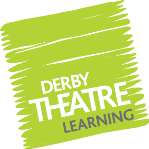 Name: D.O.B: Address: Email: Contact number: College attended and year group: Dates of placement			From   			To School/College subjects studied (if applicable)Any other relevant qualifications / certificates etc.Why would you like to come to Derby Theatre for your work placement?What do you think you can bring to a placement here? (Skills, experience, interests)What skills would you like to gain from this placement?Our placements are across all departments.  Do you have an interest in a particular department/s?  Do you have any access, medical or learning needs that we should be aware of?  This information helps us to make your placement safe and valuableSigned                				Print Name  RefereesPlease provide the names of two adults who may be able to provide you with a reference.  These should not be family members.  Referees might be teachers, youth group leaders, employersIf your application is successful, you will be invited to an interview.